,Kedvezményezett neve: Írottkő Natúrparkért EgyesületProjekt címe: Biztonságos informatikai háttérrel,nagyszerű eszközökkel a közösségért!Projekt azonosítószám: TOP-7.1.1-16-H-ERFA-2019-00137Projekt időtartama:	2020.02.01. – 2020.11.30.Támogatás összege: 	1 689 144 FtTámogatás mértéke: 	100%A projekt célja:A közösségi kezdeményezések, programok, az intézmények, civil szervezetek és a lakosság részére szervezett előadások, prezentációk megtartása, problémamentes elvégzése érdekében elengedhetetlen a biztonságos és modern informatikai háttér. E mellett kiemelt célunk egyedi, helytörténeti/helyi sajátosságú rendezvények szervezése, s azok történelmi jellege miatt korhű jelmezek készítése és ezeknek a programokon való használata.  A projekt tartalma:Az Írottkő Natúrparkért Egyesület létrejötte óta legfontosabb tevékenysége Kőszeg és az Írottkő Natúrpark természeti, és kultúrtörténeti örökségének felkutatása, védelme, a lakosság részére mindezek  bemutatása. Az egyesület munkájában a lakossági felvilágosító, információs, szemléletformáló, kulturális, vagy helytörténeti, természetismereti előadások, tájékoztatók, gyermekek részére a környezetnevelési, szórakoztató programok különböző eszközök használatát feltételezik: prezentációkhoz, bemutatókhoz laptop, kapcsolattartáshoz, programok/projektek szervezéséhez számítógép, ezek publikálásához, sokszorosításához nyomtató, a kész információs anyagok, plakátok, szóróanyagok, programismertetők elkészítéséhez laminálógép, vágógép szükségeltetik.  Az egyedi túraajánlatokhoz készíttetett jelmezek a felnőtteknek is, de főként a gyermek résztvevőknek élethűbbé teszik a létrehozott programot. A történelmi jelmezekbe a résztvevők, és a program lebonyolítói is beöltöznek, így mindenki részére átélhetővé válik városunk történelmének néhány kiemelt eseménye. A résztvevők a túra alatt különböző szellemi és gyakorlati feladatok elvégzésével tevékeny szereplői egy szórakoztatónak hitt programnak, mely lényegében oktató, nevelő céllal jött létre. Ezáltal erősödik a helyi lakosság, főként a gyermekek identitásérzése. Projekt ütemezés: informatikai eszközök beszerzése 2020. június 30-ig.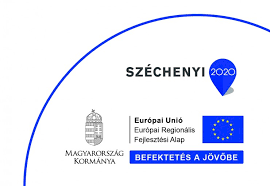 Jelmezek beszerzése, projekt zárása 2020. november 30-ig.